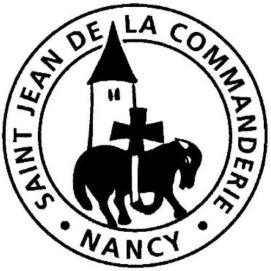 24 septembre 201725ème dimanche du Temps Ordinaire  A« Mes pensées ne sont pas vos pensées »Les lectures de ce dimanche soulignent l’immensité de l’amour divin, avec le prophète Isaïe qui rappelle combien Dieu est riche en pardon, car ses pensées ne sont pas nos pensées. A son tour, l’évangile montre comment Dieu aime sans compter en accueillant tous les hommes qui œuvrent pour le Royaume avec amour, même le dernier arrivé. Enfin, Saint Paul nous invite à témoigner que le Christ vit en nous parce que c’est lui qui nous fait vivre.CHANT D’ENTREEDieu nous a tous appelés – Nous sommes le corps du Christ ;Chacun de nous est un membre de ce corps,Chacun reçoit la grâce de l’Esprit pour le bien du corps entier (bis)1.	Dieu nous a tous appelés à tenir la même espérance,Pour former un seul corps baptisé dans l’Esprit.Dieu nous a tous appelés à la même sainteté,Pour former un seul corps baptisé dans l’Esprit.2.	Dieu nous a tous appelés des ténèbres à sa lumière,Pour former un seul corps…Dieu nous a tous appelés à l’amour et au pardon,Pour former un seul corps…3.	Dieu nous a tous appelés au salut par la renaissance, 				Pour former un seul corps…Dieu nous a tous appelés au salut par l’Esprit-Saint 			      Pour former un seul corps…1ère Lecture : Is 55, 6-9Revenons vers Dieu par toute notre vie mais n’imaginons pas que nous savons qui il est et ce qu’il souhaite pour nous : il est bien au-delà de nos pensées et de nos chemins.Psaume 144Proche est le Seigneur de ceux qui l’invoquent.Chaque jour je te béniraiJe louerai ton nom toujours et à jamais.Il est grand, le Seigneur, hautement loué ;A sa grandeur, il n’est pas de limite.Le Seigneur est tendresse et pitié,Lent à la colère et plein d’amour ;La bonté du Seigneur est pour tous,Sa tendresse, pour toutes ses œuvres.Le Seigneur est juste en toutes ses voies,Fidèle en tout ce qu’il fait.Il est proche de ceux qui l’invoquent,De tous ceux qui l’invoquent en vérité.2ème Lecture : Ph 1, 20c-24. 27aAux yeux de l’apôtre Paul, l’essentiel de nos vies n’est pas de vivre ou de mourir car la seule chose qui compte vraiment est notre désir de rester avec et dans le Christ.Evangile : Mt 20, 1-16Alléluia. Alléluia.La bonté du Seigneur est pour tous,Sa tendresse, pour toutes ses œuvres :Tous acclameront sa justice.Alléluia.Prière des Fidèles :Isaïe appelle tous les hommes à se tourner vers Dieu pour implorer son soutien et sa miséricorde. D’un seul cœur, supplions-le d’entendre notre prière pour nos frères et pour le monde.Seigneur, toi dont nous ne connaissons ni les chemins ni les pensées, éclaire ton Église et le peuple des baptisés afin qu’ils deviennent des ouvriers assidus à ta vigne, veillant à faire fructifier tes récoltes. R/R/	Dieu de tendresse, souviens-toi de nous.Seigneur, toi dont nous ne connaissons ni tes chemins ni tes pensées, regarde les difficultés qui habitent notre monde, vois les tensions qui s’y déploient et ouvre les esprits aux chemins de la paix et de la fraternité. R/Seigneur, Dieu de tendresse et de pitié, pose ton regard d’amour sur la fragilité des hommes, leur précarité et apporte-leur la force et le souffle dont ils ont besoin pour traverser les épreuves. R/Seigneur, Dieu de tendresse et de pitié, donne de l’audace à notre communauté pour qu’elle participe au travail de la vigne avec ardeur et avec foi en témoignant avec justesse de ton amour et de ta miséricorde. R/Dieu d’amour et de miséricorde, toi qui es proche de ceux qui t’invoquent en vérité, ne nous abandonne pas, entends nos prières et daigne les exaucer. Par Jésus, le Christ, notre Seigneur. – Amen. CommunionTenons en éveil la mémoire du Seigneur – 1.	Notre Dieu fait toujours ce qui est bon pour l’homme, 			Alléluia, bénissons-le !Il engendre le corps des enfants de sa grâce, 				Alléluia, bénissons-le !Pour lui rendre l’amour dont il aime ce monde, R/R/	Tenons en éveil la mémoire du Seigneur : Gardons au cœur le souvenir de ses merveilles !2.	Notre Dieu a voulu voir en nous son image, 				Alléluia, bénissons-le ! 	Sa tendresse nous dit de rechercher sa face, 				Alléluia, bénissons-le !Pour lui rendre la joie dont l’Église est heureuse, R/3.	 Notre Dieu nous choisit pour sa Bonne Nouvelle, 				Alléluia, bénissons-le !Il suscite partout des énergies nouvelles, 					Alléluia, bénissons-le !Pour lui rendre la vie qu’il nous donne à mains pleines. R/ 4.	Notre Dieu nous permet de chanter sa louange 				Alléluia, bénissons-le !Il écoute son Fils dans le cri de nos hymnes 				       Alléluia, bénissons-le !Pour lui rendre la vie qu’il nous donne à mains pleines, R/ Dieun’est-il pas caché pour que nous ayonsà le chercher par une démarche passionnante,décisive pour nous ?Et si c’était Dieu qui était à notre recherche ?Bienheureux Paul VI (1897-1978) Audience générale du26 août 1970